NAVODILA ZA DELO – 15. URA         				Monday, May 4th 2020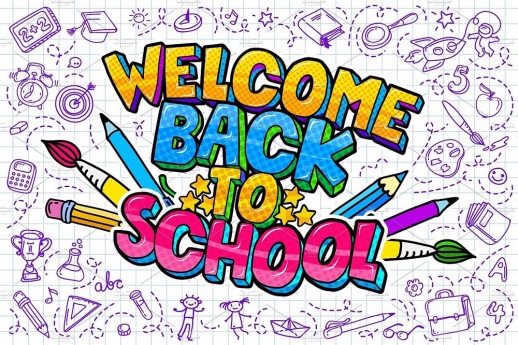  Go to XOOLTIME, check your results and teacher's comments. Še enkrat se vrni v vaje za PREVERJANJE – REVISION. Poglej pravilnost odgovorov in komentarje. Open your notebook and write CORRECTION. Write whole sentences. Take a photo and post it into Xooltime. Napiši natančno popravo v celih povedih. Fotografiraj svoje delo in naloži sliko v Xooltime, kjer bo prostor za oddajo CORRECTION.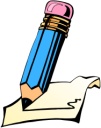 TVOJE DELO JE TAKO OPRAVLJENO. VZEMI SI ŠE NEKAJ ČASA ZA PONAVLJANJE NEPRAVILNIH GLAGOLOV.IRREGULAR VERBS SONG: https://www.youtube.com/watch?v=MA3NFtLc22kQUIZLET – FLASHCARDS: https://quizlet.com/503456192/irregular-verbs-flash-cards/Kartice lahko upoprabljaš brez prijave. Preizkusi tudi druge načine dela s QUIZLETOM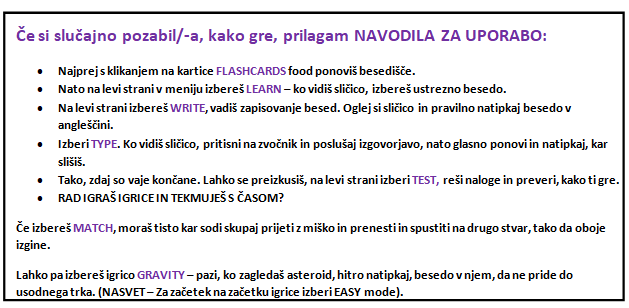 